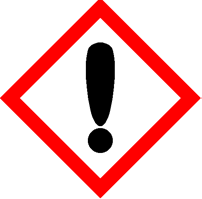 Flashy Bathroom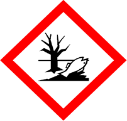 Warning May cause an allergic skin reaction. Toxic to aquatic life with long lasting effects. Avoid breathing vapour or dust. Avoid release to the environment. Wear protective gloves/eye protection/face protection. IF ON SKIN: Wash with plenty of soap and water. If skin irritation or rash occurs: Get medical advice/attention. Collect spillage. Dispose of contents/container to approved disposal site, in accordance with local regulations.Contains 3-(O&PETHYLPHENYL)-2,2-DIMETHYLPROPIONALDEHYDE, ALLYL CYCLOHEXYLPROPIONATE, ALPHA-ISOMETHYL IONONE, BENZYL SALICYLATE, CITRONELLOL, COUMARIN, DELTADAMASCONE, EUGENOL, LIMONENE, TETRAMETHYL ACETYLOCTAHYDRONAPHTHALENES. May produce an allergic reaction.Contains 3-(O&PETHYLPHENYL)-2,2-DIMETHYLPROPIONALDEHYDE, ALLYL CYCLOHEXYLPROPIONATE, ALPHA-ISOMETHYL IONONE, BENZYL SALICYLATE, CITRONELLOL, COUMARIN, DELTADAMASCONE, EUGENOL, LIMONENE, TETRAMETHYL ACETYLOCTAHYDRONAPHTHALENES. May produce an allergic reaction.Contains 3-(O&PETHYLPHENYL)-2,2-DIMETHYLPROPIONALDEHYDE, ALLYL CYCLOHEXYLPROPIONATE, ALPHA-ISOMETHYL IONONE, BENZYL SALICYLATE, CITRONELLOL, COUMARIN, DELTADAMASCONE, EUGENOL, LIMONENE, TETRAMETHYL ACETYLOCTAHYDRONAPHTHALENES. May produce an allergic reaction.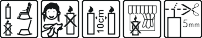 Your business Name, Address Line 1, Town/City, Postcode Tel: 01234 567890123g Net WeightYour business Name, Address Line 1, Town/City, Postcode Tel: 01234 567890123g Net WeightYour business Name, Address Line 1, Town/City, Postcode Tel: 01234 567890123g Net Weight